输液监控系统功能描述系统总概述系统构成系统由多个输液终端和一个信息采集器构成，输液终端负责各个病人的输液过程检测，并把采集的数据通过无线的方式传送给信息采集器。采集器工作于客服端的模式，把采集到的数据通过网络口传送给服务器。    2、所设计的系统，能通过二类医疗器械注册检验测试。信息采集器功能描述信息采集器与输液终端采用LoRa无线通信技术433MHZ进行双向通信，室内通信距离大于300米；信息采集器通过RJ45网络口向服务器提供数据（包括终端的状态，病床号，输液的药瓶规格，剩余量，滴速，输液结束）；可设置接收地址（大于50个）和通信频率（通信信道大于16个）；外壳采用DTU公模。输液终端功能描述具有LCD液晶屏，在输液状态时，显示无线信号强度，电池电量显示，输液滴速显示；三个按键：一个左键，一个右键，一个确定键。在空闲状态下，按左、右键，可以选择输液瓶的容量，容量选择在50ml、100ml、200ml、250ml、500ml循环。按确定键后开始输液监控。长按确定键3s，退出输液状态，夹紧机构应处于完全松开状态。具有滴速检测功能10—200滴/分钟。具有药瓶容量选择功能50ml，100ml，200ml，250ml和500ml，并具有余液检测功能，余液检测精度误差小于5ml；输液结束，具有自动停水功能（不完全停，滴速小于5滴/分钟）；可通过按键设置本机编号（床号），通信频率（与信息采集器相同），通信地址（与信息采集器相同）功能；采用可充锂电池供电，连续工作时间大于200小时；带USBmini充电口，可直接对终端进行充电。产品外形尺寸约为？，产品重量不超过200克；外壳3D图设计。终端要求方便悬挂、取出，方便与输液瓶一同取出带走（病人上洗手间）。交货要求时间：2个月；提供样机一套(50个)，源码，PCB设计文件，外壳3D设计图。产品外观及安装方式，比较偏向于下图的结构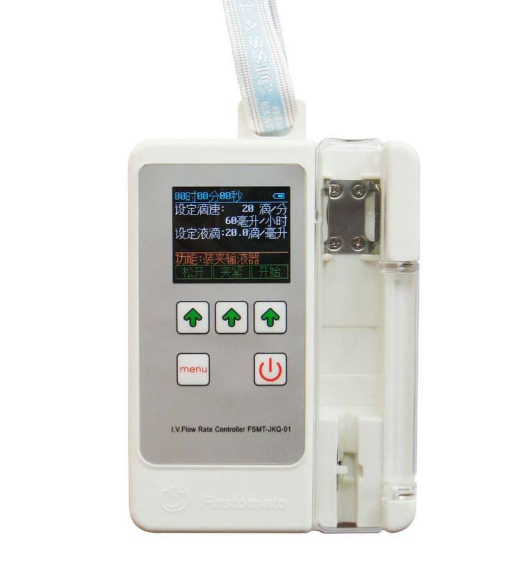 其他输液终端外观参考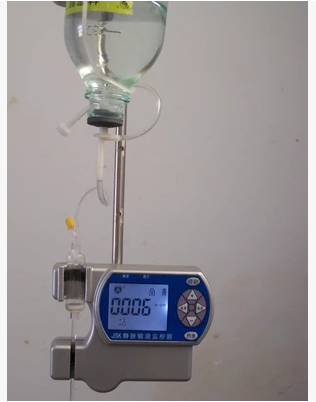 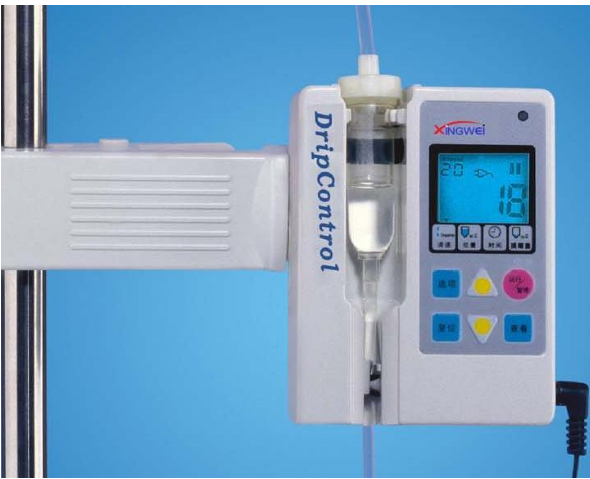 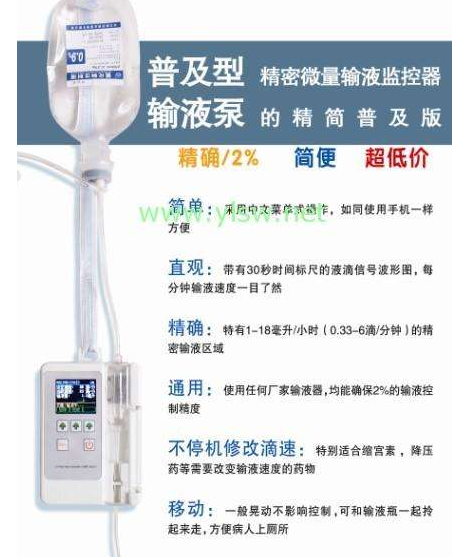 悬挂方式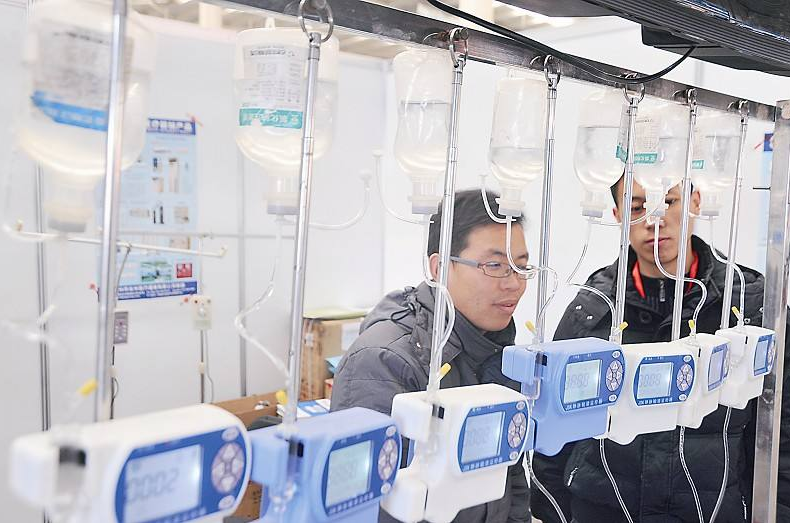 